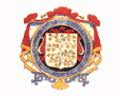 St Ives v Paignton SaxonsSaturday 7th December 2013KO 2:30 p.m.atSt Ives Recreation Ground,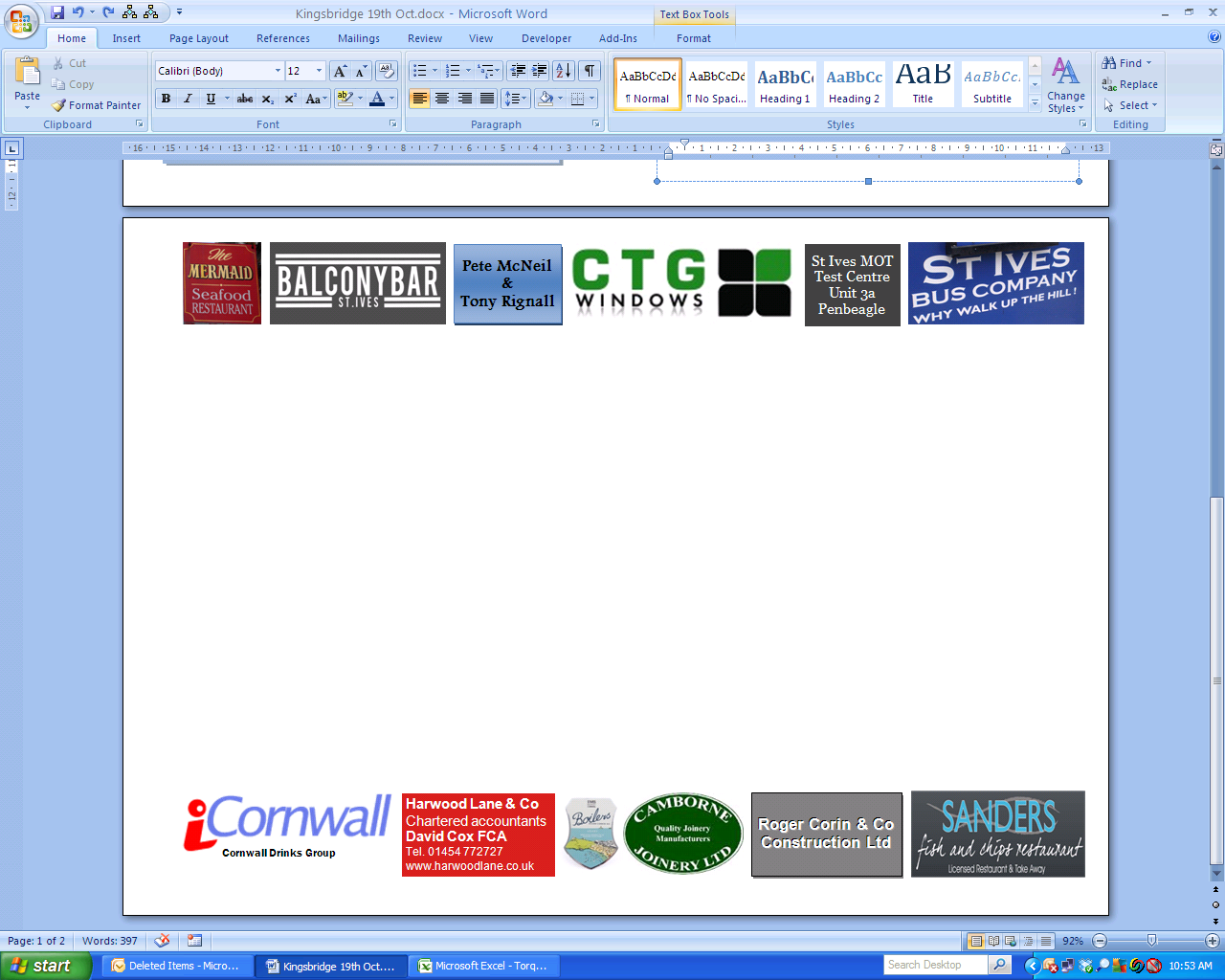 League positionsLeague positionsLeague positionsLeague positionsLeague positionsLeague positionsLeague positionsLeague positionsLeague positionsLeague positionsPWDLFADPtsAdj12St Ives Hakes12309192339-14715314Paignton Saxons120111123441-31831Today’s Tribute Western Counties West League fixturesSt Ives Hakes VPaignton Saxons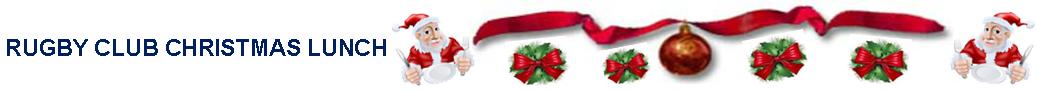 Aaron Bennett1Ashley AnsermozBen Taylor (Capt.)2Sam DennisTyler Gendall3Conner RobertsTom Chandler4Liam Boyd Ben Jenkins5James Boyce Todd Prisk6Brendan CampbellSean Stevens7James  Palk Sam Heath8Scott Vyle Jack Lonsdale9Darren Sandercock Jack Kessell10Jon Clare Aaron Rowe11Ross TrumpTom Nicholas12Aaron BurkeCraig Williams13Matt Limmer Sam Chandler14Josh Boaler Jacob Ninnes15Alistair Murray ReplacementsReplacementsReplacementsNeil Stanleick16Josh CastletonEllis Cox17Josh BryanJamie Prisk18Henry Hoare Referee: Mr Ryan Cook (CRRS)Referee: Mr Ryan Cook (CRRS)Referee: Mr Ryan Cook (CRRS)